* L'opération devra obligatoirement avoir commencé dans un délai d’un an maximum à compter de la date de l’attribution de l’aide par la Commission Permanente.NB : Fournir 2 ou 3 devis par matériel et faire préciser le cas échéant le montant de reprise de l’ancien matériel(*) Se reporter à la noticeANNEXE 1 : NOTICE pour remplir le formulaire de demande d’aide1. Bénéficiaires éligiblesSont éligibles les structures agricoles, situées sur le territoire Est de la région Occitanie, suivantes :les exploitants individuels à titre principal,les personnes morales qui détiennent une exploitation agricole et exercent une activité agricole réelle,les propriétaires bailleurs de biens fonciers à usage agricole, dès lors que le preneur remplit les conditions d’octroi de l’aide précitées (remplir les éléments concernant l’exploitant dans le formulaire). La durée restante du bail après réalisation des investissements doit être au minimum de 5 ans,les Jeunes Agriculteurs en cours d’installation.Définition du jeune agriculteurPour être reconnu jeune agriculteur (JA) au titre de l’appel à projet, le demandeur doit :être installé dans le cadre d’un Plan d’Entreprise (PE) et avoir bénéficié des aides à l’installation prévues aux articles D343-3 à D343-18 du code rural et de la pêche maritime (DJA), depuis moins de 5 ansPour être reconnu jeune agriculteur (JA) en cours d’installation, le demandeur doit :avoir déposé une demande d’aide à l’installation recevable (aides à l’installation prévues aux articles D343-3 à D343-18 du code rural et de la pêche maritime) lorsque la demande d’aide à  l’investissement est déposée, la date de réception au Service Instructeur faisant foi,a recevabilité du dossier d’installation est établie par la DDT (dont condition d'âge : être âgé de moins de 40 ans à la date de dépôt du dossier DJA/date de réception au Service Instructeur  faisant foi),avoir obtenu le certificat de conformité DJA (décision d’octroi des aides à l’installation) au moment de la 1ère demande de paiement.NB : le délai accordé aux JA par les services de l’Etat pour concrétiser leur PE à partir de la date d’installation est de 4 ou 5 ans. Toutefois, le dossier devra faire l’objet d’une demande de paiement de solde dans les 3 ans suivant la date de la décision d’octroi de l’aide (+ prorogation éventuelle d’un an maximum).Sont exclus :les agriculteurs à titre secondaire ou cotisants de solidarité,les sociétés dont le capital social n’est pas détenu à plus de 50% par des associés exploitants agricoles,les sociétés de type SARL (non agricole) et les SCI,les CUMA.2. Conditions d'éligibilité des projets (rappel de l’appel à projets)Le projet doit concerner une production engagée en agriculture biologique,  avec un engagement suffisant, évalué proportionnellement à la production engagée.Il faut également remplir les conditions générales suivantes (cf. liste des engagements sur l’honneur) :respecter à la date de dépôt de la demande les normes minimales applicables à l’investissement projeté,1 dossier par période de 3 ans,être à jour des contributions sociales et fiscales ou bénéficier d'un accord d’étalement,ne pas être en situation de difficulté économique (ne pas être en procédure de sauvegarde, de redressement ou de liquidation judiciaire),souscrire aux engagements pour une durée de 5 années à compter du paiement final de l’aide.3. Investissements éligibles (rappel de l’appel à projet)Investissements matériels :Les matériels et équipements éligibles figurent sur les listes annexées à l’appel à projets.Attention : si une aide vous est accordée pour réaliser les investissements mentionnés dans votre demande, vous serez engagé à réaliser effectivement l’ensemble des investissements, sous peine de sanction.Ne sont pas éligibles :les équipements d'occasion, l’auto-construction,le remplacement de matériel acquis depuis moins de 5 ans,les investissements permettant de répondre à une norme,les investissements ne faisant pas l'objet d'un programme d'amortissement en comptabilité,les frais de livraisons et de main d’œuvre,les investissements concernant des fourrages destinés à la vente exclusivement (si pas d’atelier d’élevage d’herbivores sur l’exploitation),le matériel ne figurant pas sur la liste du matériel éligible de l'appel à projet.A noter que certains investissements utilisés en agriculture biologique ne sont pas éligibles dans le cadre de cette mesure, mais certains peuvent l’être sur d’autres dispositifs d’aides :Matériel de récolte (hors fenaison) : moissonneuse-batteuse, ensileuse, ...Matériel de transport : bennes, remorques,…Bâtiments et gros œuvre  (voir mesure 411 pour les bâtiments d’élevage et de séchage en grange)Matériel de traction / salle de traite mobile (voir mesure 411 pour la mécanisation en montagneMatériel de semis, de semi-direct et de gestion des couverts (voir mesure 413 – rubrique « préservation des sols et la lutte contre l’érosion »)Matériel de désherbage mécanique et thermique (herse étrille, écimeuse, bineuse, houe rotative…) (voir mesure 413)Matériels de destructions mécaniques des couverts végétaux type rollkrop, rolo-faca (voir mesure 413)Équipements d’optimisation des performances de production arboricole (voir mesure 415)Certains matériels éligibles à l'appel à projet sont également financés par d’autres mesures du P.D.R Midi-Pyrénées et du P.D.R Languedoc-Roussillon, mais pour des pratiques agricoles différentes, à savoir :→ Mesures P.D.R Midi-PyrénéesMesure 4.1.3- rubrique « entretien des couverts, enherbement inter-cultures ou inter-rangs, zone de compensation écologiques : matériel de semis » : Les semoirs  (strip-till, semis direct etc)Règlement d'aide à l'équipement d'ateliers maraîchers ou arboricoles durables (Conseil départemental de la Haute-Garonne) : Pulvérisateurs pour agriculteurs en AB ou conversion dont le siège d’exploitation se situe en Haute-GaronneMesure petits investissements spécifiques d'élevage (fonds Région) :En salle de traite : Isolation, ventilationFabrication et conservation des aliments : Cellule de stockage, aplatisseur, mélangeuse, broyeur, vis d’alimentation Bovins viande : Équipement de contentionCaprins lait : Tapis d’alimentationOvins viande : Abreuvoirs fixes, nourrisseurs, auges, râteliers, mangeoires, tapis d’alimentation, chaîne d’alimentation, couloir d’alimentation,  barrières, abri léger (avec garantie décennale), automatisation des systèmes de tri – Clôtures : plafonné à 5 000 Euros HTÉlevage porcin : Clôtures pour les élevages reproducteurs plein air (plafond de 3 800 € HT)Volailles / palmipèdes : Silo ou cellule de stockage, distribution de l’aliment (hors matériel roulant)→ Mesures P.D.R Languedoc - RoussillonMesure 4.1.3 : Système d’arrosage économe en eau (goutte à goutte) fixe pour les secteurs horticole, arboricole, fixe ou mobile pour le maraîchage, en remplacement d'une installation existante - Matériels de pilotage de l'irrigationMesure 4.1.1 – rubrique « fruits et légumes » : Chaîne de calibrage, chaîne conditionnement, ensacheuse, chambre froide, serre tunnel simple froid- serre bioclimatiqueMesure 4.1.1 – rubrique « élevage » : Aménagement des parcours, exclusivement à usage des volailles et porcsConsulter le site l’Europe s’engage : http://www.europe-en-midipyrenees.eu/FEADER/Ainsi que le site de la Région Occitanie : https://www.laregion.fr/Les-aides-et-appels-a-projetsCas des matériels « additionnels » :Le matériel dit additionnel, présenté dans la présente demande en complément d’un matériel équivalent à un autre déjà présent sur l’exploitation (moins de 5 ans d’ancienneté) ou prévu en plusieurs exemplaires dans la demande de subvention est éligible s’il correspond à un besoin de création ou d’agrandissement d’un atelier ou au développement de nouvelles pratiques agricoles de l’exploitation.4. Précisions sur les critères de notation des dossiers (cf. Critères de sélection)Définition du nouvel installéLes nouveaux installés bénéficient de conditions particulières pour la sélection des dossiers de l’appel à projet investissements dans les exploitations engagées en agriculture biologique .Pour être reconnu nouvel installé (NI), le demandeur doit :être agriculteur (cf définition ci dessus) depuis moins de 5 ans à la date de dépôt du de la demande d’aide.-Personne(s) s'inscrivant dans le parcours installation au titre de la sous mesure 6.1 et sous réserve de la présentation de l'arrêté attribuant l'aide correspondante au plus tard lors de la présentation de la première demande de paiement.Une société  peut être considérée comme « nouvel agriculteur » dès lors qu’au moins l'un des associés est un nouvel agriculteur répondant à l'une des deux définitions ci-dessusCritères de notation concernant l’impact sur le système d’exploitationRenouvellement des exploitations (jeunes agriculteurs)Il s’agit d’encourager le renouvellement des exploitations en priorisant, de par les critères de sélection, les jeunes agriculteurs.Niveau d’engagement de la production en agriculture biologiqueIl s’agit de prioriser les exploitations suffisamment engagées dans une démarche de production en AB, évalué proportionnellement à la SAU de l’exploitation.Amélioration des performances économiques et environnementales de l’exploitationCette augmentation s’entend en termes de surface et de cheptel de l’atelier engagé. Les potentielles augmentations liées à un éventuel gain de rendement sont considérées lorsqu’une nouvelle activité de transformation ou une création d’atelier à la ferme est développée.Développement des circuits courts et de proximitéLe critère sur la commercialisation en circuit court est relatif ici à la vente directe, qui a lieu sans intermédiaire entre le producteur et le consommateur, de plus, l’investissement doit être en lien avec l’activité faisant l’objet de la demande.5. Plan de financement – Rappel des modalités d’aideLa subvention est calculée sur la base d’un montant subventionnable auquel est appliqué un taux de subvention.Il est rappelé que tous les montants exprimés s’apprécient hors taxes.Montant de l’aide : 40 % des dépenses éligibles HT.Le versement du financement octroyé dans le cadre du présent dispositif est proportionnel, c’est-à-dire que son montant varie en fonction du degré de réalisation de l’opération subventionnée, au prorata des dépenses justifiées ou par application d’un barème unitaire. Le financement ne pourra en aucun être réévalué, même si les dépenses justifiées dépassent le montant prévisionnel de l’opération.Rythme de versement : Il est possible de demander le paiement de 1 acompte au cours de la réalisation du projet, puis de demander le solde de l’aide une fois les investissements subventionnés terminés. Le montant de l’acompte versé ne peut excéder 70% du montant de la subvention et sous réserve que le montant des dépenses présentées soit d’au moins 5 000 €.Majorations (maximum = 10%) : + 10% pour les jeunes agriculteurs installés depuis moins de  5 ansPlancher d’investissements éligibles HT : 5 000 € dans tous les cas,Plafond d’investissements éligibles HT : 50 000 € par période de 3 ans (à compter de la date de programmation de la subvention)Dans le cas de GAEC, le plafond du montant des dépenses éligibles est majoré de 50% pour les GAEC composés de 2 associés et de 100% pour les GAEC composés de 3 associés ou plus.Un plafonnement des dépenses pourra être opéré par application des règles d’intervention des cofinanceurs.Pour les JA : le demandeur s’engage à déclarer les prêts bonifiés concernant les matériels présentés dans la demande.6. Consignes concernant les pièces à fournir dans le dossier (« Dépenses prévisionnelles » du Formulaire)Explication sur les devis à fournir :Merci d’indiquer dans  le tableau des dépenses prévisionnelles,  le nom classique des matériels (et non leur nom commercial). Chaque investissement doit être présenté avec 2 devis à l’appui voir 3 devis pour les dépenses supérieures à 90 000 €, provenant de fournisseurs distincts pour des matériels équivalents.Dans le cadre de la vérification des coûts raisonnables, les devis les plus faibles seront retenus pour le calcul de la subvention. Le porteur de projet conserve toutefois le droit de retenir le devis qui correspond à son choix mais la subvention sera calculée sur la base des devis présentant les montants les moins importants.Cependant, le service instructeur pourra accepter un devis dont le coût est supérieur de 15 % au devis le moins cher ou au coût moyen fixé dans le référentiel. Dans ce cas, le porteur de projet devra présenter dans sa demande des arguments permettant d’expliciter son choix du devis le plus cher.Dans tous les cas, le devis choisi par le porteur de projet doit mentionner les éléments suivants (https://www.service-public.fr/professionnels-entreprises/vosdroits/F31144) :date du devis (et, le cas échéant, durée de validité de l’offre),nom, raison sociale et adresse de l’entreprise,statut et forme juridique de l’entreprise,nom et adresse du client,décompte détaillé (et description) de chaque prestation, en quantité et en prix unitaire,prix horaire ou forfaitaire de main d’œuvre, le cas échéant,frais de déplacement, le cas échéant,somme globale à payer HT et TTC, en précisant les taux de TVA applicables.Dans le cas où l’achat prévu est assorti de la reprise d’un matériel de même usage, les devis correspondant doivent le préciser et l’aide sera calculée en se basant sur la différence entre le montant du matériel acquis et celui de la reprise. Le plafond spécifique sera appliqué sur le montant après déduction de la reprise.Cas d’aménagements par des exploitants non propriétaires :Les aménagements de nature à modifier la valeur du foncier nécessitent l’autorisation du propriétaire dans le cadre d’un bail rural : clôtures de prairies, plate-forme de compostage, installation de serres…7. Calendrier et gestion des dossiersLa date de début d’éligibilité des dépenses est celle de la réception du dossier complet au Service Instructeur. Elle vous sera précisée dans un accusé de réception de dossier complet.Attention, toute dépense engagée avant cette date n’est plus éligible.Les dossiers non complets à la date de clôture d’appel à projets sont rejetés. Toutefois, vous aurez la possibilité de recandidater dans les mêmes conditions, en fournissant les pièces administratives manquantes sur les prochains appels à projet de l’année en cours.ANNEXE 1 bis : Liste des filières d’orientation TECHNICO-ECONOMIQUE (OTEX)Grandes culturesHorticultureVignesAutres cultures pérennesLaitAutres herbivores (Bétail de pâturage)GranivoresMixte ( culture + élevage)Hors secteur de la production agricole (industrie agroalimentaire)ANNEXE 2 : Attestation d’accompagnement de l’exploitation par la structure subventionnée au titre du Programme « Expérimentation Bio » / « Innov’Bio » / « Animation Bio » / « structuration de filières en AB en Occitanie » / « AGIR pour la Bio »**Rayer les mentions inutilesJe soussigné (nom, prénom et fonction du représentant légal de la personne morale portant la demande d’aide) :Nom :Prénom :Fonction :M’engage à réaliser les investissements  de la présente demande suite à ma fonction d’exploitation support dans le cadre du programme/ appel à projets  susmentionné.Je soussigné (nom, prénom et fonction du représentant légal de la structure) :Nom :Prénom :Fonction :Valide les actions de la demande d’aide concernant l’exploitation support au Programme / appel à projets susmentionné reconnu identifié ci-dessus, cohérentes et pertinentes pour la mise en œuvre de son projet.Annexe 3 : Attestations d’adhésion à un réseau dephy reconnu ou à  ungroupe 30 000 reconnu Attestation d’adhésion à un réseau DEPHY reconnuJe soussigné (nom, prénom et fonction du représentant légal du réseau DEPHY) :Nom :Prénom :Fonction :Atteste que :  (nom ou raison sociale du demandeur) est adhérent à notre réseau.Attestation d’adhésion à un groupe 30 000 reconnuJe soussigné (nom, prénom et fonction du représentant légal du groupe 30 000) :Nom :Prénom :Fonction :Atteste que :  (nom ou raison sociale du demandeur) est adhérent à notre groupe 30 000.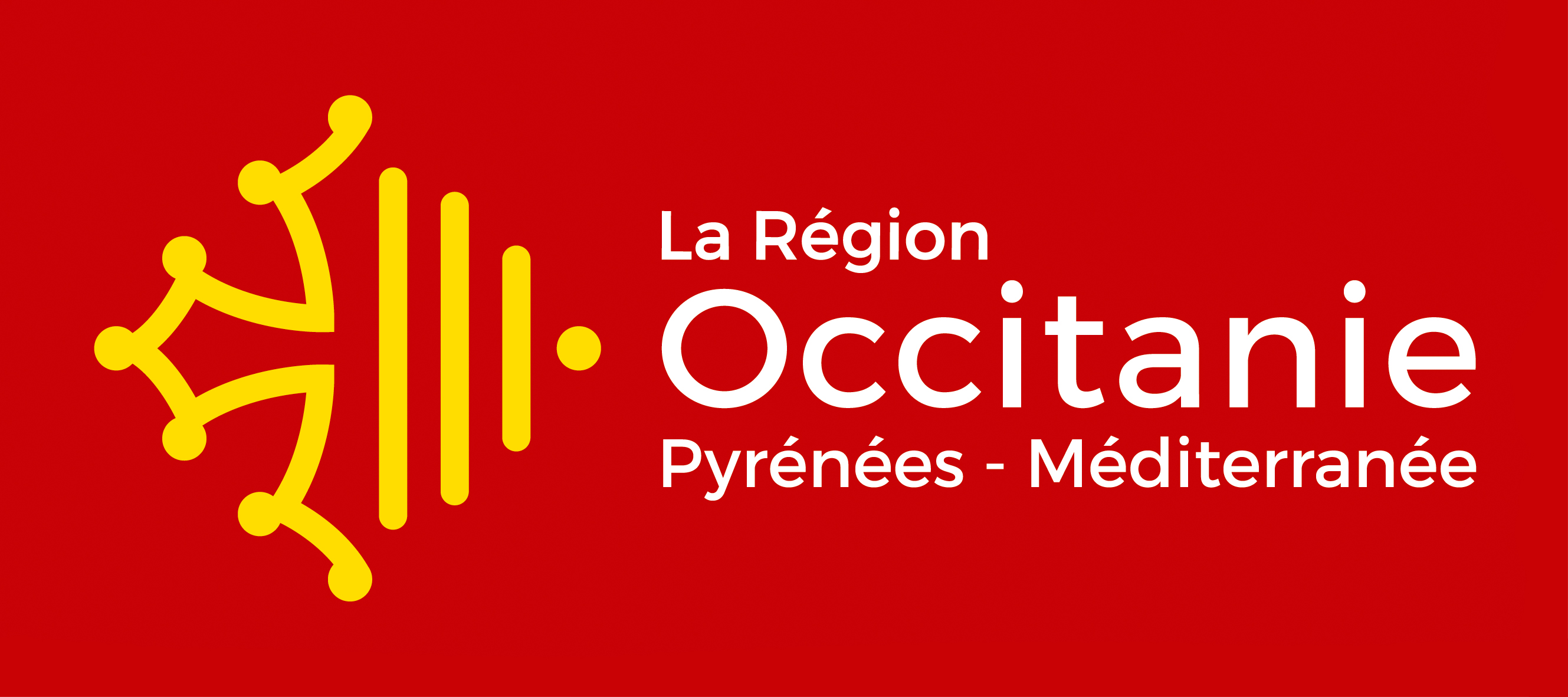 FORMULAIRE DE DEMANDE DE SUBVENTIONAPPEL A PROJETS INVESTISSEMENTS DANS LES EXPLOITATIONS ENGAGÉES EN AGRICULTURE BIOLOGIQUE 2020Le présent formulaire de demande d'aide une fois complété constitue, avec l'ensemble des justificatifs joints par vos soins, le dossier unique de demande d'aide pour l'ensemble des financeurs publics potentiels.Avant de remplir cette demande, lisez attentivement la notice d’information d'accompagnement du présent formulaire.Transmettez l'original de ce formulaire, accompagné des pièces complémentaires.Le présent formulaire de demande d'aide une fois complété constitue, avec l'ensemble des justificatifs joints par vos soins, le dossier unique de demande d'aide pour l'ensemble des financeurs publics potentiels.Avant de remplir cette demande, lisez attentivement la notice d’information d'accompagnement du présent formulaire.Transmettez l'original de ce formulaire, accompagné des pièces complémentaires.OU FAIRE PARVENIR VOTRE DOSSIER ?LA RÉGION DU DÉPARTEMENT DU SIÈGE DE VOTRE EXPLOITATIONINTITULE DU PROJETNOM DU DEMANDEURCADRE RÉSERVÉ A L'ADMINISTRATIONDATE DE RÉCEPTION :Identification du demandeur (personne physique)Identification du demandeur (personne physique)N° SIRET :  en cours d'immatriculationAttribué par l’INSEE lors d’une inscription au répertoire national des entreprisesN° SIRET :  en cours d'immatriculationAttribué par l’INSEE lors d’une inscription au répertoire national des entreprisesN° PACAGE :  en cours d'immatriculationConcerne uniquement les agriculteursN° PACAGE :  en cours d'immatriculationConcerne uniquement les agriculteursCIVILITÉ (le cas échéant) :   Madame  MonsieurCIVILITÉ (le cas échéant) :   Madame  MonsieurNOM et PRÉNOM du demandeur :NOM et PRÉNOM du demandeur :NOM COMMERCIAL (le cas échéant) :NOM COMMERCIAL (le cas échéant) :Né(e) le :Né(e) le :Adresse du demandeur :Adresse du demandeur :Code Postal :Commune :Téléphone : Fixe :Mobile :Mail :Mail :Adresse site internet :Adresse site internet :Identification du demandeur (personne morale)Identification du demandeur (personne morale)N° SIRET :   en cours d'immatriculationAttribué par l’INSEE lors d’une inscription au répertoire national des entreprisesN° SIRET :   en cours d'immatriculationAttribué par l’INSEE lors d’une inscription au répertoire national des entreprisesN° PACAGE :  en cours d'immatriculationConcerne uniquement les agriculteursN° PACAGE :  en cours d'immatriculationConcerne uniquement les agriculteursSTATUT JURIDIQUE (lister si besoin) : STATUT JURIDIQUE (lister si besoin) : RAISON SOCIALE :RAISON SOCIALE :NOM COMMERCIAL (le cas échéant) :NOM COMMERCIAL (le cas échéant) :Adresse du demandeur :Adresse du demandeur :Code Postal :Commune :Téléphone : Fixe :Mobile :Date création de l'entreprise :Code APE :Adresse site internet :Adresse site internet :NOM et PRÉNOM du représentant légal :NOM et PRÉNOM du représentant légal :NOM et PRÉNOM du responsable de projet si différent :NOM et PRÉNOM du responsable de projet si différent :Téléphone : Fixe :Mobile :Mail :Mail :Coordonnées du compte bancaire sur lequel le versement de l’aide EST DEMANDEVeuillez donner ci-après les coordonnées du compte choisi pour le versement de cette aide et joindre un RIB :N° IBAN :BIC :CARACTÉRISTIQUES DU DEMANDEURCARACTÉRISTIQUES DU DEMANDEURCARACTÉRISTIQUES DU DEMANDEURCARACTÉRISTIQUES DU DEMANDEURCARACTÉRISTIQUES DU DEMANDEURCARACTÉRISTIQUES DU DEMANDEURCARACTÉRISTIQUES DU DEMANDEURCARACTÉRISTIQUES DU DEMANDEURCARACTÉRISTIQUES DU DEMANDEURCARACTÉRISTIQUES DU DEMANDEURCivilité Nom et prénom des associésoudénomination socialeN° SIRETouN° PACAGE% de parts dans la sociétéDate de naissanceStatutInstallé depuis moins de 5 ansBénéficiaire DJABénéficiaire DJASi installé depuis moins de 5 sans DJASi en cours d’installationCivilité Nom et prénom des associésoudénomination socialeN° SIRETouN° PACAGE% de parts dans la sociétéDate de naissanceStatutInstallé depuis moins de 5 ansDate CJAProjet inscrit dans plan d’entrepriseDate installation MSADate de dépôt de dossier JA en DDT/M ou date enregistrement CFE à titre principal à titre secondaire non exploitants oui non en cours d'installation à titre principal à titre secondaire non exploitants oui non en cours d'installation à titre principal à titre secondaire non exploitants oui non en cours d'installation à titre principal à titre secondaire non exploitants oui non en cours d'installation à titre principal à titre secondaire non exploitants oui non en cours d'installationCARACTÉRISTIQUES DE L'EXPLOITATIONCARACTÉRISTIQUES DE L'EXPLOITATIONCARACTÉRISTIQUES DE L'EXPLOITATION1. Localisation du siège de l'exploitation :1. Localisation du siège de l'exploitation :1. Localisation du siège de l'exploitation :Identique à l'adresse postale du demandeur :   Identique à l'adresse postale du demandeur :   Identique à l'adresse postale du demandeur :   Sinon, préciser l'adresse :Sinon, préciser l'adresse :Sinon, préciser l'adresse :Code Postal :Code Postal :Commune :2. Informations générales :2. Informations générales :2. Informations générales :Quelle est l’orientation technico-économique (OTEX) principale de votre exploitation ? (cf. annexe 1bis )Quelle est l’orientation technico-économique (OTEX) principale de votre exploitation ? (cf. annexe 1bis )Quelle est l’orientation technico-économique (OTEX) principale de votre exploitation ? (cf. annexe 1bis )Quelle est la taille de votre exploitation agricole ? (SAU en ha)Quelle est la taille de votre exploitation agricole ? (SAU en ha)Quelle est la taille de votre exploitation agricole ? (SAU en ha) exploitation certifiée en Agriculture Biologique exploitation certifiée en Agriculture Biologique partiellement      totalement exploitation avec production en conversion Agriculture Bio. exploitation avec production en conversion Agriculture Bio. partiellement      totalement atelier principal en Agriculture Biologique atelier principal en Agriculture Biologique3. Éligibilité :3. Éligibilité :3. Éligibilité :(*) Se reporter au tableau p.19 quant aux justificatifs à fournir(*) Se reporter au tableau p.19 quant aux justificatifs à fournir(*) Se reporter au tableau p.19 quant aux justificatifs à fournirL'exploitation est support d’expérimentation pour une mise en œuvre de pratiques innovantes reconnues dans le cadre :L'exploitation est support d’expérimentation pour une mise en œuvre de pratiques innovantes reconnues dans le cadre :L'exploitation est support d’expérimentation pour une mise en œuvre de pratiques innovantes reconnues dans le cadre :Du Programme Expérimentation Bio (appel à projets spécifique à l’expérimentation en agriculture biologique) : oui      non (voir Annexe 2)Du Programme Expérimentation Bio (appel à projets spécifique à l’expérimentation en agriculture biologique) : oui      non (voir Annexe 2)Du Programme Expérimentation Bio (appel à projets spécifique à l’expérimentation en agriculture biologique) : oui      non (voir Annexe 2)(le matériel objet de la demande de subvention devra être identifié dans le protocole d’expérimentation relatif au programme)(le matériel objet de la demande de subvention devra être identifié dans le protocole d’expérimentation relatif au programme)(le matériel objet de la demande de subvention devra être identifié dans le protocole d’expérimentation relatif au programme)L’exploitation agricole est  membre d’un GIEE :  oui      nonL’exploitation agricole est  membre d’un GIEE :  oui      nonL’exploitation agricole est  membre d’un GIEE :  oui      nonL’exploitation agricole est  membre d’un groupe DEPHY  FERME (réseau  DEPHY EXPE) :  oui      non (voir Annexe 3)L’exploitation agricole est  membre d’un groupe DEPHY  FERME (réseau  DEPHY EXPE) :  oui      non (voir Annexe 3)L’exploitation agricole est  membre d’un groupe DEPHY  FERME (réseau  DEPHY EXPE) :  oui      non (voir Annexe 3)L’exploitation agricole est  membre d’un groupe opérationnel d'un Partenariat Européen pour l’Innovation  : oui      nonL’exploitation agricole est  membre d’un groupe opérationnel d'un Partenariat Européen pour l’Innovation  : oui      nonL’exploitation agricole est  membre d’un groupe opérationnel d'un Partenariat Européen pour l’Innovation  : oui      nonL’exploitation agricole est  est  membre d’un groupe 30 000 :  oui      non (voir Annexe 3)L’exploitation agricole est  est  membre d’un groupe 30 000 :  oui      non (voir Annexe 3)L’exploitation agricole est  est  membre d’un groupe 30 000 :  oui      non (voir Annexe 3)L'exploitation est engagée dans une démarche de structuration de filière (promotion de pratiques innovantes) :L'exploitation est engagée dans une démarche de structuration de filière (promotion de pratiques innovantes) :L'exploitation est engagée dans une démarche de structuration de filière (promotion de pratiques innovantes) :L’exploitation participe / a participé à l’appel à projet Innov’Bio :  oui      non (voir Annexe 2)L’exploitation participe / a participé à l’appel à projet Innov’Bio :  oui      non (voir Annexe 2)L’exploitation participe / a participé à l’appel à projet Innov’Bio :  oui      non (voir Annexe 2)(appel à projets ayant pour objectif d’accompagner la mise en place de pratiques innovantes par un groupe d’agriculteurs ou un projet de structuration de filières porté par un opérateur économique)(appel à projets ayant pour objectif d’accompagner la mise en place de pratiques innovantes par un groupe d’agriculteurs ou un projet de structuration de filières porté par un opérateur économique)(appel à projets ayant pour objectif d’accompagner la mise en place de pratiques innovantes par un groupe d’agriculteurs ou un projet de structuration de filières porté par un opérateur économique)L’exploitation est / a été accompagnée par une structure d’animation dans le cadre de l’appel à projet Animation Bio :  oui      non (voir Annexe 2)L’exploitation est / a été accompagnée par une structure d’animation dans le cadre de l’appel à projet Animation Bio :  oui      non (voir Annexe 2)L’exploitation est / a été accompagnée par une structure d’animation dans le cadre de l’appel à projet Animation Bio :  oui      non (voir Annexe 2)(appel à projets ouvert aux structures d’animation pour des projets de développement et de structuration de filières)(appel à projets ouvert aux structures d’animation pour des projets de développement et de structuration de filières)(appel à projets ouvert aux structures d’animation pour des projets de développement et de structuration de filières)L’exploitation participe /a participé à un projet de structuration de filières phares ou transversales dans le cadre de l’appel à projets pour le soutien aux actions de structuration de filières en AB en Occitanie /du Programme Ambition Bio 2017 LR (anciennement  contrat de filière AGIR pour la Bio) :   oui      non  (voir Annexe 2)L’exploitation participe /a participé à un projet de structuration de filières phares ou transversales dans le cadre de l’appel à projets pour le soutien aux actions de structuration de filières en AB en Occitanie /du Programme Ambition Bio 2017 LR (anciennement  contrat de filière AGIR pour la Bio) :   oui      non  (voir Annexe 2)L’exploitation participe /a participé à un projet de structuration de filières phares ou transversales dans le cadre de l’appel à projets pour le soutien aux actions de structuration de filières en AB en Occitanie /du Programme Ambition Bio 2017 LR (anciennement  contrat de filière AGIR pour la Bio) :   oui      non  (voir Annexe 2)L’agriculteur ou groupement d’agriculteurs commercialise au moins 30 % de sa production en vente directe suivant un système de structuration collective  Ex : points de vente collectifs (magasins de producteurs) / réseau de producteurs (type réseau Bienvenue à la Ferme / réseau boutique paysannes / Marque Marché des producteurs de pays / association Terroir direct…) / vente organisée à l'avance (Association pour le maintien d'une agriculture paysanne, AMAP)   :   oui      nonL’agriculteur ou groupement d’agriculteurs commercialise au moins 30 % de sa production en vente directe suivant un système de structuration collective  Ex : points de vente collectifs (magasins de producteurs) / réseau de producteurs (type réseau Bienvenue à la Ferme / réseau boutique paysannes / Marque Marché des producteurs de pays / association Terroir direct…) / vente organisée à l'avance (Association pour le maintien d'une agriculture paysanne, AMAP)   :   oui      nonL’agriculteur ou groupement d’agriculteurs commercialise au moins 30 % de sa production en vente directe suivant un système de structuration collective  Ex : points de vente collectifs (magasins de producteurs) / réseau de producteurs (type réseau Bienvenue à la Ferme / réseau boutique paysannes / Marque Marché des producteurs de pays / association Terroir direct…) / vente organisée à l'avance (Association pour le maintien d'une agriculture paysanne, AMAP)   :   oui      nonL’exploitation bénéficie / a bénéficié d’un accompagnement spécifique à la conversion en AB :L’exploitation bénéficie / a bénéficié d’un accompagnement spécifique à la conversion en AB :L’exploitation bénéficie / a bénéficié d’un accompagnement spécifique à la conversion en AB :L’agriculteur / groupement d’agriculteurs sont ou ont été accompagnés dans leur projet de conversion à l’Agriculture Biologique dans le cadre du PASS Expertise Bio (anciennement « Visa pour la Bio ») :  oui      nonL’agriculteur / groupement d’agriculteurs sont ou ont été accompagnés dans leur projet de conversion à l’Agriculture Biologique dans le cadre du PASS Expertise Bio (anciennement « Visa pour la Bio ») :  oui      nonL’agriculteur / groupement d’agriculteurs sont ou ont été accompagnés dans leur projet de conversion à l’Agriculture Biologique dans le cadre du PASS Expertise Bio (anciennement « Visa pour la Bio ») :  oui      non4. Votre exploitation est-elle concernée par les zonages suivants :4. Votre exploitation est-elle concernée par les zonages suivants :4. Votre exploitation est-elle concernée par les zonages suivants :Zone à handicap naturel :défavorisée simple ou piémont :  oui      nondéfavorisée simple ou piémont :  oui      nonZone à handicap naturel :montagne ou haute montagne :  oui      nonmontagne ou haute montagne :  oui      nonZone vulnérable :au moins l’un des bâtiments est en zone vulnérable :  oui      nonau moins l’un des bâtiments est en zone vulnérable :  oui      nonZone vulnérable :Zonage Démarche Territoriale, validée par une Agence de l’Eau :  oui      nonZonage Démarche Territoriale, validée par une Agence de l’Eau :  oui      nonZone vulnérable :Si oui, nom de la démarche :Si oui, nom de la démarche :Votre exploitation se situe-t-elle en zone vulnérable ?Votre exploitation se situe-t-elle en zone vulnérable ?Votre exploitation se situe-t-elle en zone vulnérable ?5. Situation au regard de la réglementation sur les Installations Classées Pour l’Environnement (ICPE) :5. Situation au regard de la réglementation sur les Installations Classées Pour l’Environnement (ICPE) :5. Situation au regard de la réglementation sur les Installations Classées Pour l’Environnement (ICPE) :Votre exploitation est :déclarée au titre de la réglementation susvisée :  oui      nondéclarée au titre de la réglementation susvisée :  oui      nonVotre exploitation est :enregistrée au titre de la réglementation susvisée :  oui      nonenregistrée au titre de la réglementation susvisée :  oui      nonVotre exploitation est :autorisée au titre de la réglementation susvisée :  oui      nonautorisée au titre de la réglementation susvisée :  oui      nonVotre exploitation est :non soumise (Règlement Sanitaire Départementale) :  oui      nonnon soumise (Règlement Sanitaire Départementale) :  oui      non6. Situation au regard de la réglementation sur la loi sur l’eau (forage pour les bâtiments d’élevage) :6. Situation au regard de la réglementation sur la loi sur l’eau (forage pour les bâtiments d’élevage) :6. Situation au regard de la réglementation sur la loi sur l’eau (forage pour les bâtiments d’élevage) :Votre exploitation est :déclarée au titre de la réglementation susvisée :  oui      nondéclarée au titre de la réglementation susvisée :  oui      nonVotre exploitation est :autorisée au titre de la réglementation susvisée :  oui      nonautorisée au titre de la réglementation susvisée :  oui      nonVotre exploitation est :non soumise :  oui      nonnon soumise :  oui      non7. Situation au regard de l’enjeu SDAGE (Schéma Directeur d’Aménagement et de Gestion des Eaux)7. Situation au regard de l’enjeu SDAGE (Schéma Directeur d’Aménagement et de Gestion des Eaux)7. Situation au regard de l’enjeu SDAGE (Schéma Directeur d’Aménagement et de Gestion des Eaux)Votre exploitation est :située sur un territoire identifié comme prioritaire au regard de l’enjeu SDAGE :  oui      nonsituée sur un territoire identifié comme prioritaire au regard de l’enjeu SDAGE :  oui      non8. Situation économique de l’exploitation8. Situation économique de l’exploitation8. Situation économique de l’exploitation(1) en cas d'installation ou de démarrage d'activité avec création d’une exploitation ou pour les exploitations au forfait sans tenue de comptabilité par un expert-comptable,  mentionnez « SANS OBJET »Si la société ou personne morale existait précédemment et même si l’activité en est modifiée, mentionnez les fonds propres du dernier exercice clos(1) en cas d'installation ou de démarrage d'activité avec création d’une exploitation ou pour les exploitations au forfait sans tenue de comptabilité par un expert-comptable,  mentionnez « SANS OBJET »Si la société ou personne morale existait précédemment et même si l’activité en est modifiée, mentionnez les fonds propres du dernier exercice clos(1) en cas d'installation ou de démarrage d'activité avec création d’une exploitation ou pour les exploitations au forfait sans tenue de comptabilité par un expert-comptable,  mentionnez « SANS OBJET »Si la société ou personne morale existait précédemment et même si l’activité en est modifiée, mentionnez les fonds propres du dernier exercice closPour tous les  demandeurs :Pour tous les  demandeurs :Pour tous les  demandeurs :Votre exploitation a-t-elle un régime fiscal :  au réel      au forfaitVotre exploitation a-t-elle un régime fiscal :  au réel      au forfaitVotre exploitation a-t-elle un régime fiscal :  au réel      au forfaitVotre exploitation a-t-elle  une comptabilité tenue par un comptable agréé ou expert-comptable :  oui      nonVotre exploitation a-t-elle  une comptabilité tenue par un comptable agréé ou expert-comptable :  oui      nonVotre exploitation a-t-elle  une comptabilité tenue par un comptable agréé ou expert-comptable :  oui      nonVotre exploitation agricole ou structure est-elle en procédure de sauvegarde ou en redressement judiciaire :  oui      nonVotre exploitation agricole ou structure est-elle en procédure de sauvegarde ou en redressement judiciaire :  oui      nonVotre exploitation agricole ou structure est-elle en procédure de sauvegarde ou en redressement judiciaire :  oui      nonCalendrier prévisionnel d’acquisition du matériel * (rappel : 1 seul dossier sur une période de 3 ans)Calendrier prévisionnel d’acquisition du matériel * (rappel : 1 seul dossier sur une période de 3 ans)Calendrier prévisionnel d’acquisition du matériel * (rappel : 1 seul dossier sur une période de 3 ans)IDENTIFICATION DU PROJETIDENTIFICATION DU PROJETIDENTIFICATION DU PROJETIDENTIFICATION DU PROJETIDENTIFICATION DU PROJET1. Libellé du projet :1. Libellé du projet :1. Libellé du projet :1. Libellé du projet :1. Libellé du projet :Description des investissements prévisionnels de l’exploitation pour les 3 prochaines annéesPrésentez le projet d’investissements de l’exploitation (cf. liste de matériels éligibles), ses objectifs et les effets attendus pour le développement de l’exploitation (technique, économique, organisation du travail…)Description des investissements prévisionnels de l’exploitation pour les 3 prochaines annéesPrésentez le projet d’investissements de l’exploitation (cf. liste de matériels éligibles), ses objectifs et les effets attendus pour le développement de l’exploitation (technique, économique, organisation du travail…)Description des investissements prévisionnels de l’exploitation pour les 3 prochaines annéesPrésentez le projet d’investissements de l’exploitation (cf. liste de matériels éligibles), ses objectifs et les effets attendus pour le développement de l’exploitation (technique, économique, organisation du travail…)Description des investissements prévisionnels de l’exploitation pour les 3 prochaines annéesPrésentez le projet d’investissements de l’exploitation (cf. liste de matériels éligibles), ses objectifs et les effets attendus pour le développement de l’exploitation (technique, économique, organisation du travail…)Description des investissements prévisionnels de l’exploitation pour les 3 prochaines annéesPrésentez le projet d’investissements de l’exploitation (cf. liste de matériels éligibles), ses objectifs et les effets attendus pour le développement de l’exploitation (technique, économique, organisation du travail…)2. Localisation du projet :2. Localisation du projet :2. Localisation du projet :2. Localisation du projet :2. Localisation du projet :Identique à l'adresse postale du demandeur :   Identique à l'adresse postale du demandeur :   Identique à l'adresse postale du demandeur :   Identique à l'adresse postale du demandeur :   Identique à l'adresse postale du demandeur :   Sinon, préciser l'adresse :Sinon, préciser l'adresse :Sinon, préciser l'adresse :Sinon, préciser l'adresse :Sinon, préciser l'adresse :Code Postal :Code Postal :Commune :Commune :Commune :3. Déroulement du projet :3. Déroulement du projet :3. Déroulement du projet :3. Déroulement du projet :3. Déroulement du projet :Date prévue de début de projet : Date prévue de début de projet : Date prévue de début de projet : Date prévue de début de projet : Date prévue de début de projet : Date prévue de fin de projet : Date prévue de fin de projet : Date prévue de fin de projet : Date prévue de fin de projet : Date prévue de fin de projet : 4. Éléments concernant le projet :4. Éléments concernant le projet :4. Éléments concernant le projet :4. Éléments concernant le projet :4. Éléments concernant le projet :Type de production animale concernée par le projet :Type de production animale concernée par le projet :Type de production animale concernée par le projet :Type de production animale concernée par le projet :Type de production animale concernée par le projet : bovin ovin ovin caprinPrécisez la filière : lait viande bovin porcin porcin volaille (y compris palmipèdes à foie gras) lapin Autre, à préciser : Autre, à préciser : Autre, à préciser : Autre, à préciser : Autre, à préciser : productions végétales uniquement productions végétales uniquement productions végétales uniquement productions végétales uniquement productions végétales uniquementSi vous avez coché plusieurs cases, veuillez préciser la production principalement concernée par le projet ainsi que la filière le cas échéant :Si vous avez coché plusieurs cases, veuillez préciser la production principalement concernée par le projet ainsi que la filière le cas échéant :Si vous avez coché plusieurs cases, veuillez préciser la production principalement concernée par le projet ainsi que la filière le cas échéant :Si vous avez coché plusieurs cases, veuillez préciser la production principalement concernée par le projet ainsi que la filière le cas échéant :Si vous avez coché plusieurs cases, veuillez préciser la production principalement concernée par le projet ainsi que la filière le cas échéant :Le projet concerne-t-il :Le projet concerne-t-il :Le projet concerne-t-il :Le projet concerne-t-il :Le projet concerne-t-il :Une évolution du circuit de commercialisation : Passage en circuit court :  oui      nonUne évolution du circuit de commercialisation : Passage en circuit court :  oui      nonUne évolution du circuit de commercialisation : Passage en circuit court :  oui      nonUne évolution du circuit de commercialisation : Passage en circuit court :  oui      nonUne évolution du circuit de commercialisation : Passage en circuit court :  oui      nonSi oui, précisez : Si oui, précisez : Si oui, précisez : Si oui, précisez : Si oui, précisez : La création d’un atelier de vente à la ferme :  oui      nonLa création d’un atelier de vente à la ferme :  oui      nonLa création d’un atelier de vente à la ferme :  oui      nonLa création d’un atelier de vente à la ferme :  oui      nonLa création d’un atelier de vente à la ferme :  oui      nonSi oui, précisez : Si oui, précisez : Si oui, précisez : Si oui, précisez : Si oui, précisez : Le projet présenté permet-il le développement d’une nouvelle activité de transformation ou la création d’un atelier de transformation à la ferme :  oui      nonLe projet présenté permet-il le développement d’une nouvelle activité de transformation ou la création d’un atelier de transformation à la ferme :  oui      nonLe projet présenté permet-il le développement d’une nouvelle activité de transformation ou la création d’un atelier de transformation à la ferme :  oui      nonLe projet présenté permet-il le développement d’une nouvelle activité de transformation ou la création d’un atelier de transformation à la ferme :  oui      nonLe projet présenté permet-il le développement d’une nouvelle activité de transformation ou la création d’un atelier de transformation à la ferme :  oui      nonSi oui, précisez : Si oui, précisez : Si oui, précisez : Si oui, précisez : Si oui, précisez : critères de sélectionDépenses Prévisionnelles(Seuls les demandeurs qui ne récupèrent pas la TVA peuvent présenter des dépenses TTC)Veuillez faire figurer sur chaque devis une numérotation des investissements présentés dans l'appel à projet (numéro d'ordre 01 à 99).Attention : Justification des coûts à préciser obligatoirement selon les modalités suivantes :Fournir :Pour les dépenses d’un montant compris entre 3 000 € HT et 90 000 € HT : 2 devis détaillés (de 2 fournisseurs différents)Pour les dépenses d’un montant supérieur à 90 000 € HT : 3 devis détaillés (de 3 fournisseurs différents)Les devis doivent mentionner le taux de TVA et montants HT et TTC. Les devis doivent être précis et faire référence à un intitulé de matériel éligible.Dépenses matérielles :Montant global des dépenses du projet:  eurosDépenses PrévisionnellesDépenses PrévisionnellesDépenses PrévisionnellesDépenses PrévisionnellesDépenses PrévisionnellesDépenses PrévisionnellesDépenses PrévisionnellesDépenses PrévisionnellesDépenses PrévisionnellesDépenses PrévisionnellesInvestissementsDémarche de valorisation concernée Nom matérielsDevis n°1 nom entrepriseDevis n°1  montant HTDevis n°2 nom entrepriseDevis n°2  montant HTDevis n°3 nom entrepriseDevis n°3 montant HTRenouvellement matériel (OUI/NON)Polyculture et grandes cultures AB oui nonPolyculture et grandes cultures AB oui nonPolyculture et grandes cultures AB oui nonPolyculture et grandes cultures AB oui nonPolyculture et grandes cultures AB oui nonProductions légumières, fruitières et arboricole AB oui nonProductions légumières, fruitières et arboricole AB oui nonProductions légumières, fruitières et arboricole AB oui nonProductions légumières, fruitières et arboricole AB oui nonProductions légumières, fruitières et arboricole AB oui nonTri et de stockage de céréales 
(semences et graines fermières) AB oui nonTri et de stockage de céréales 
(semences et graines fermières) AB oui nonTri et de stockage de céréales 
(semences et graines fermières) AB oui nonTri et de stockage de céréales 
(semences et graines fermières) AB oui nonTri et de stockage de céréales 
(semences et graines fermières) AB oui nonÉlevage AB oui nonÉlevage AB oui nonÉlevage AB oui nonÉlevage AB oui nonÉlevage AB oui nonDépenses PrévisionnellesA Financement d’origine publiqueB Financement d’origine privéTOTAL = A + BEngagements du demandeur(veuillez cocher les cases)  Je demande (nous demandons) à bénéficier des aides de l’appel à projet investissements des exploitations engagées en Agriculture Biologique.  Je déclare (nous déclarons) et j'atteste (attestons) sur l’honneur :l’exactitude des renseignements fournis dans le présent formulaire et les pièces jointes concernant ma (notre) situation et concernant le projet d’investissement y compris concernant la nature de l’opération  (renouvellement matériels)ne pas avoir sollicité une aide autre que celles indiquées sur ma demande pour financer mon projet et ne pas avoir antérieurement obtenu d’aide pour le même projet,respecter les conditions d'éligibilité décrites dans le cahier des charges de l'appel à projet,avoir pris connaissance que ma demande d'aide fera l'objet d'une sélection et pourra être rejetée au motif que le projet ne répond pas aux priorités définies régionalement et/ou au motif que mon projet n'atteint pas le seuil de sélection ou au motif de l'indisponibilité de crédits affectés à cette mesure,avoir pris connaissance des points de contrôle, des règles de versement des aides et des sanctions encourues en cas de non-respect de ces points,être à jour de mes cotisations sociales et fiscales (y compris redevance émise par l’Agence de l’eau),ne pas faire l’objet d’une procédure de redressement économique,n’avoir fait l’objet d’aucun procès-verbal dressé dans l’année civile qui précède la date de dépôt de ma demande au titre des points de contrôle des normes minimales attachées à l’investissement aidé, et respecter la règlementation en vigueur au regard de la Loi sur l’Eau, des ICPE et de la Directive Nitrate (comme indiqué dans le présent formulaire),disposer des autorisations administratives nécessaires pour les projets d’aménagements fonciers et avoir obtenu l’autorisation du propriétaire le cas échéant,ne pas avoir perçu d’aides pour des matériels équivalents dans les 5 années qui précèdent la présente demande,le cas échéant, que les associés exploitants détiennent plus de 50 % du capital social,ne pas avoir commencé l'exécution des investissements prévisionnels présentés dans le présent formulaire avant la date figurant sur l'accusé de réception de dossier complet, suite au dépôt de la demande d'aide.  Je m’engage (nous nous engageons) sous réserve de l’attribution de l’aide :à indiquer la participation financière de la Région sur tout support de communication mentionnant l’opération financée, notamment dans ses rapports avec les médias, par apposition du logo de la collectivité et ce, de manière parfaitement visible et identifiable (ce logo est directement téléchargeable sur le site internet de la Région).à réaliser l'action pour laquelle l'aide est sollicitée,à informer le service instructeur de toute modification de ma situation, de la raison sociale de ma structure ou du projet pendant toute la durée de réalisation de l'opération,à fournir toute pièce complémentaire utile pour instruire la demande et suivre la réalisation de l'opération,à ne pas solliciter à l’avenir, pour ce projet, d’autres crédits (nationaux ou européens), en plus de ceux mentionnés dans le tableau « financement du projet », et notamment, pour les exploitations agricoles, de prêts bonifiés,à me soumettre à tout contrôle sur place, sur pièces, et à conserver et permettre l’accès aux pièces probantes pendant les 5 années suivant le dernier paiement relatif au projet,à maintenir en bon état fonctionnel et pour un usage identique les matériels et constructions ayant bénéficié des aides pendant une durée de 3 ans à compter du paiement final de l’aide, à ne pas revendre le matériel subventionné pendant une durée de 3 ans à compter du paiement final de l’aide,à maintenir ma production en Agriculture Biologique pour une durée de 3 ans, à compter du paiement final de l’aide,à conserver pendant une période de 10 ans à compter du paiement final de l’aide tout document permettant de vérifier la réalisation effective de l’opération : factures et relevés de compte bancaire pour des dépenses matérielles.  Je suis informé(e) (nous sommes informés) :qu’en cas d’irrégularité ou de non-respect de mes engagements, le remboursement total ou partiel des sommes perçues pourra être exigé,que l'ensemble des informations recueillies dans le présent formulaire font l'objet d'un traitement informatique destiné à la gestion de mon dossier de demande d'aide.Afin de faciliter mes démarches auprès de l’administration,  j’autorise  je n’autorise pas (2)l’administration à transmettre l’ensemble des données nécessaires à l’instruction de ce dossier à toute structure publique chargée de l’instruction d’autres dossiers de demande d’aide ou de subvention me concernant.(2) Dans ce cas, je suis informé qu’il me faudra produire l’ensemble des justificatifs nécessaires à chaque nouvelle demande d’aide. Toutefois, cette option ne fait pas obstacle aux contrôles et investigations que l'administration doit engager afin de procéder aux vérifications habituelles découlant de l’application de la réglementation (à titre d’exemple : vérification du respect du taux maximum d’aides publiques).Dépenses Prévisionnelles*Doit être en lien direct avec l'activité faisant l'objet de la demande.INTITULE DE L’OPÉRATION OBJET DE LA PRÉSENTE DEMANDE D’AIDE :PERSONNE MORALE DEMANDANT L’AIDE :RAISON SOCIALE :STATUT JURIDIQUE :Fait à :Le :Signature de la personne morale portant la demande d’aide : (nom et prénom du représentant légal de la structure, cachet)Signature de la personne morale portant la demande d’aide : (nom et prénom du représentant légal de la structure, cachet)NOM DE LA STRUCTURERAISON SOCIALE :STATUT JURIDIQUE :Personne morale reconnue, structure d’accompagnement :Expérimentations Bio mises en œuvre au titre du Programme :N° dossier subventionné au titre du Programme / de l’Appel à projets susmentionnéFait à :Le :(nom et prénom du représentant légal de la structure, cachet)(nom et prénom du représentant légal de la structure, cachet)NOM DU RESEAU DEPHYFait à :Le :(nom et prénom du représentant légal de la structure, cachet)(nom et prénom du représentant légal de la structure, cachet)NOM DU GROUPE 30 000Fait à :Le :(nom et prénom du représentant légal de la structure, cachet)(nom et prénom du représentant légal de la structure, cachet)